* Pflichtfelder         /        Deine Daten werden von der Audacia Hochdorf ausschliesslich für die Helfer*innen-Kommunikation verwendet und nicht an Fremde weitergegeben.Bitte ausfüllen und zurücksenden bis am 28.04.2023 an Markus (Kusa) Sidler, Mühlirain 2B, 6280 Hochdorf (077 403 05 05) oder kusa.sidler@gmail.com,   (Online-Anmeldung S.2)Geschätzte Leichtathletikfreundin, geschätzter Leichtathletikfreund Liebe Eltern unseres Leichtathletik-NachwuchsesWerte Helferin, werter HelferJedes Jahr organisiert die AUDACIA Leichtathletik spannende Wettkämpfe auf der Arena in Hochdorf. Für die reibungslose Durchführung benötigen wir einige Helferinnen und Helfer, die Freude an der Leichtathletik haben oder sich gerne für junge und jung geblieben Sportlerinnen und Sportler einsetzen. Es lohnt sich mehrfach bei den Leichtathletik-Anlässen der AUDACIA zu helfen:- Du unterstützt die Jugend der AUDACIA-Leichtathletik (dafür können wir einen sehr geringen Mitgliederbeitrag aufrecht erhalten)- Du kannst deinen Einsatz deinem Verein spenden (Überweisung an den Verein deiner Wahl) - Du wirst während deinem Einsatz kostenlos und bestens verpflegt- Du erlebst hautnah begeisternden Leichtathletiksport auf allen Altersstufen        - Und bei regelmässigen Einsätzen überraschen wir dich mit einem Dankeschön (Dankeschön-Event oder -Geschenk)               (1) Helferinnen, Helfer: 	z.B. Schreibarbeiten / Rechen des Sandes beim Weitsprung / Stange auflegen bei Hochsprung / Weiten stecken bei Weit, Kugel, Speer, 		und Diskus / Weiten messen / Einlaufkontrolle im Ziel / Hürden aufstellen und abbauen / usw. (2) Kampfrichtende:	Leitung eines Disziplinenstandortes (Voraussetzung: Kampfrichter-Ausbildung oder höher, oder gute LA-Erfahrung)(3) Festwirtschaft:	Verkaufen am Kiosk / Arbeiten am Grill und Aussenkiosk / Essens- und Getränkeausgabe / Reinigungsarbeiten / usw.(4) Aufstellen/Abräumen:	Unter der Leitung von fachkundigen Personen werden die Wettkampfanlagen vor dem Wettkampfbeginn bereitgestellt. (5) Athleten betreuen:	Die vielen jungen Athletinnen und Athleten der AUDACIA benötigen während der Wettkampfzeit Betreuung (vor allem die Jüngeren).		Zur richtigen Zeit am richtigen Ort / trösten wenn etwas schief läuft / anfeuern beim Wettkampf / Kleider hinterhertragen  /usw. Die Menge der Anmeldungen beeinflussen die Einsatzzeiten der Helfenden. Daher können wir erst ca. 1 Woche im Voraus deinen definitiven Einsatz festlegen. Spezielle Wünsche können auf dem Anmeldetalon oder im E-Mail vermerkt werden. Soweit wie möglich versuchen wir es zu berücksichtigen. Aus organisatorischen Gründen ist der Minimaleinsatz auf ½ Tag (mindestens 4.5 Std.) festgelegt. Bei der Auszahlung (an Vereine oder in bar) wird pro Halbtags-Einsatz abgerechnet. Bei kurzfristiger Abmeldung ist für Ersatz zu sorgen, auf jeden Fall ist dies dem Personalchef zu melden. Genauere Informationen über die Einsätze erhaltet ihr bei Markus (Kusa) Sidler. Die Eltern von Audacia-Kindern und -Jugendlichen machen wir auf die Helfer*innen-Regelung aufmerksam (pro Jahr ist mindestens ein Tageseinsatz zu leisten). Deine Mithilfe ist uns wichtig! Danke jetzt schon für deinen Einsatz.    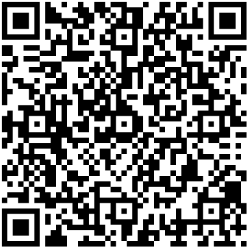 Kusa			Online-Anmeldung
077 403 05 05kusa.sidler@gmail.com                  	Hier         oder via Mithilfe 2023 für Anlässe der AUDACIA Leichtathletik auf der Arena in Hochdorf Beschreibungen zu den Aufgaben siehe auf der Rückseite (S.2) Mithilfe 2023 für Anlässe der AUDACIA Leichtathletik auf der Arena in Hochdorf Beschreibungen zu den Aufgaben siehe auf der Rückseite (S.2) Mithilfe 2023 für Anlässe der AUDACIA Leichtathletik auf der Arena in Hochdorf Beschreibungen zu den Aufgaben siehe auf der Rückseite (S.2) Ca. benötigte Helferinnen + Helfer(1)  Helfer*in 
     (2)Kampfrichter*in   Schiedsrichter*in
Starter*in(3)Festwirtschaft (4)Aufstellen (4)Abräumen(5)AthletinnenAthleten betreuen MI24. MaiSchnellster Seetaler - Visana-Sprint - CH bewegt/Mittelstrecken-Challenge (Event beginnt erst ab Mittag)		20Sa03. JuniVorbereiten SVM   (ab ca. 16.00h)15SO04. JuniSVM Meeting Nachwuchs             	80FR22. SeptemberVorbereitung Mehrkampf-Meisterschaften15SA23. September63. Hochdorfer Mehrkampf-Meisterschaften + 40. ILV Event Mehrkampf 100SO24. September63. Hochdorfer Mehrkampf-Meisterschaften + 40. ILV Event Mehrkampf 100Für Übernachtungs-Möglichkeiten während der Zeit vom 23. – 25. September 2022 kontaktiere bitte Kusa Sidler.Für Übernachtungs-Möglichkeiten während der Zeit vom 23. – 25. September 2022 kontaktiere bitte Kusa Sidler.Für Übernachtungs-Möglichkeiten während der Zeit vom 23. – 25. September 2022 kontaktiere bitte Kusa Sidler.Für Übernachtungs-Möglichkeiten während der Zeit vom 23. – 25. September 2022 kontaktiere bitte Kusa Sidler.Für Übernachtungs-Möglichkeiten während der Zeit vom 23. – 25. September 2022 kontaktiere bitte Kusa Sidler.Für Übernachtungs-Möglichkeiten während der Zeit vom 23. – 25. September 2022 kontaktiere bitte Kusa Sidler.Für Übernachtungs-Möglichkeiten während der Zeit vom 23. – 25. September 2022 kontaktiere bitte Kusa Sidler.Für Übernachtungs-Möglichkeiten während der Zeit vom 23. – 25. September 2022 kontaktiere bitte Kusa Sidler.Für Übernachtungs-Möglichkeiten während der Zeit vom 23. – 25. September 2022 kontaktiere bitte Kusa Sidler.Für Übernachtungs-Möglichkeiten während der Zeit vom 23. – 25. September 2022 kontaktiere bitte Kusa Sidler.Bitte vollständig ausfüllen !!!!Bitte vollständig ausfüllen !!!!Bitte vollständig ausfüllen !!!!Qualifikationen (hilft bei der Einteilung):Qualifikationen (hilft bei der Einteilung):Qualifikationen (hilft bei der Einteilung):Personalien / InfosPersonalien / Infos JahrgangName*Vorname*Vorname*   Neuhelfer*in   Neuhelfer*inE-Mail* Telefon/Natel*Telefon/Natel*   Helfer*in bereits mit Einsatzerfahrung   Helfer*in bereits mit EinsatzerfahrungEltern-Pflichteinsatz*         Mein Kind ist in der Audacia und heisst:Eltern-Pflichteinsatz*         Mein Kind ist in der Audacia und heisst:Eltern-Pflichteinsatz*         Mein Kind ist in der Audacia und heisst:Eltern-Pflichteinsatz*         Mein Kind ist in der Audacia und heisst:Eltern-Pflichteinsatz*         Mein Kind ist in der Audacia und heisst:   Starter*in   Starter*inBemerkung:   Kampfrichter*in   Kampfrichter*inMeine Entschädigung geht an*:    AUDACIA Jugend   /    Meinen Sportverein:                                              /   mich (Bar)Meine Entschädigung geht an*:    AUDACIA Jugend   /    Meinen Sportverein:                                              /   mich (Bar)Meine Entschädigung geht an*:    AUDACIA Jugend   /    Meinen Sportverein:                                              /   mich (Bar)Meine Entschädigung geht an*:    AUDACIA Jugend   /    Meinen Sportverein:                                              /   mich (Bar)Meine Entschädigung geht an*:    AUDACIA Jugend   /    Meinen Sportverein:                                              /   mich (Bar)Meine Entschädigung geht an*:    AUDACIA Jugend   /    Meinen Sportverein:                                              /   mich (Bar)Meine Entschädigung geht an*:    AUDACIA Jugend   /    Meinen Sportverein:                                              /   mich (Bar)Meine Entschädigung geht an*:    AUDACIA Jugend   /    Meinen Sportverein:                                              /   mich (Bar)   Schiedsrichter*in / Expert*in   Schiedsrichter*in / Expert*in